4-ое заседание  28-созываҠАРАР                                                            РЕШЕНИЕ26 декабрь 2019 й.                      №  31                  26 декабря 2019 г.                                                                                        Прокурору Аскинского района                                                           юристу 1 класса                                                                                                                                     Н.Н.Фаизову             На Ваше представление № 5д-2019 от 14.06.2019 г.  на решение Совета сельского поселения Мутабашевский сельсовет муниципального района Аскинский район Республики Башкортостан от 17.12.2019 № 31 «О противодействии коррупции» рассмотрен с участием оперативного сотрудника прокуратуры района.           По итогам рассмотрения принято решение об устранении выявленных нарушений.           Подготовлен проект  решения о внесении соответствующих изменений в указанное решение Совета.	Приложение: проект решения на 1 л.Глава сельского поселения Мутабашевский  сельсоветмуниципального района  Аскинский районРеспублики  Башкортостан                                                              И.М.Хусаенов 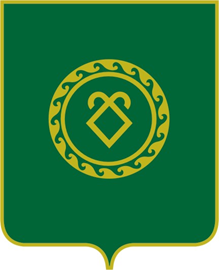 ПРОЕКТ                  26  декабрь 2019 й.                                               26 декабря  2019 г.Рассмотрев представление  прокурора  района и в целях приведения в соответствие с действующим законодательством,  Совет сельского поселения Мутабашевский сельсовет муниципального района  Аскинский район Республики Башкортостан,  решили:        1. Впредь  не допускать такие  нарушения;        2. Не привлекать к ответственности  гражданина Хусаинова   Р.Г. так, как  гражданин  не   является  депутатом  Совета  сельского поселения  Мутабашевский  сельсовет  муниципального  района  Аскинский  район РБ.       3. Обнародовать  настоящее решение на информационном стенде в здании администрации сельского поселения по адресу: с.Старый Мутабаш, ул. Центральная, д.29 и разместить на официальном сайте органов местного самоуправления сельского поселения Мутабашевский сельсовет муниципального района  Аскинский район.       4. Контроль  исполнения настоящего решения возложить на постоянную комиссию Совета сельского поселения Мутабашевский сельсовет муниципального района Аскинский район Республики Башкортостан по бюджету,  налогам и вопросам муниципальной собственности.Глава сельского поселения Мутабашевский  сельсоветмуниципального района  Аскинский районРеспублики Башкортостан                                                                       И.М.ХусаеновБАШҠОРТОСТАН РЕСПУБЛИКАҺЫАСҠЫН  РАЙОНЫМУНИЦИПАЛЬ РАЙОНЫНЫҢМОТАБАШ АУЫЛ  СОВЕТЫСОВЕТ   СЕЛЬСКОГО ПОСЕЛЕНИЯМУТАБАШЕВСКИЙ СЕЛЬСОВЕТМУНИЦИПАЛЬНОГО РАЙОНААСКИНСКИЙ РАЙОНРЕСПУБЛИКИ  БАШКОРТОСТАНБАШҠОРТОСТАН РЕСПУБЛИКАҺЫАСҠЫН  РАЙОНЫМУНИЦИПАЛЬ РАЙОНЫНЫҢМОТАБАШ АУЫЛ  СОВЕТЫСОВЕТ   СЕЛЬСКОГО ПОСЕЛЕНИЯМУТАБАШЕВСКИЙ СЕЛЬСОВЕТМУНИЦИПАЛЬНОГО РАЙОНААСКИНСКИЙ РАЙОНРЕСПУБЛИКИ  БАШКОРТОСТАН